Social Onion Income Statement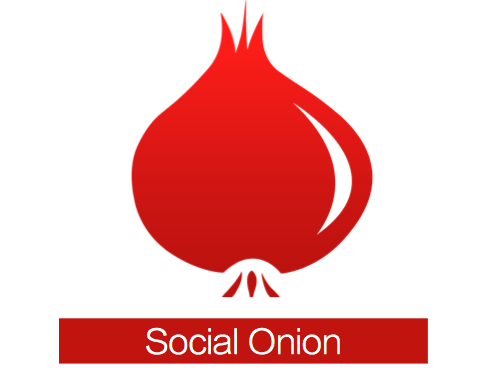 AREVENUE selling price × units sold$31,680.00B        Gross Salesselling price × units sold$31,680.00C   Sales Returnsselling price x units returned$0.00D        Net SalesB – C$22,080.00VARIABLE EXPENSES         Costs of Goods SoldE        Total Variable ExpensesE$0.30FCONTRIBUTION MARGIN D – L$0.30FIXED OPERATING EXPENSES G        Web Hostingcost of insurance × 12 months$    420.00H        Salariescost of salaries × 12 months$  3600.00I        Advertisingcost of advertising × 12 months$  3600.00J        Loanscost of interest × 12 months$  2496.00K        Depreciationcost of depreciation × 12 months$    420.00L        Utilitiescost of utilities × 12 months$    960.00M        Rentcost of rent × 12 months$    240.00N        Total ExpensesG + H + I + J + K + L + M + N$11,556.00OPRE-TAX PROFIT F – N$10,524.00P        Taxes (15%)O × 0.15$ 1,733.00QNET PROFIT O – P$8,791.00